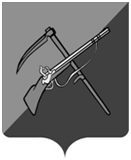 ПРЕДСТАВИТЕЛЬНОЕ СОБРАНИЕТИМСКОГО РАЙОНА КУРСКОЙ ОБЛАСТИЧЕТВЕРТОГО СОЗЫВАРЕШЕНИЕот 28.04.2023 года №19                  307060, Курская область, п. Тим, ул. Кирова, 51Об утверждении правил назначения, перерасчетаи выплаты пенсий за выслугу лет лицам, замещавшимдолжности муниципальной службы в органах местногосамоуправления Тимского района Курской областиВ соответствии с Федеральным законом от 15 декабря 2001 года N 166-ФЗ "О государственном пенсионном обеспечении в Российской Федерации", Федеральным законом от 2 марта 2007 года N 25-ФЗ "О муниципальной службе в Российской Федерации", статьей 8 Закона Курской области от 13 июня 2007 года N 60-ЗКО "О муниципальной службе в Курской области, статьей 4 Закона Курской области от 01.02.2017 N 2-ЗКО "О внесении изменений в Закон Курской области "О муниципальной службе в Курской области», Представительное Собрание Тимского района Курской областиРЕШИЛО:1.Утвердить прилагаемые к настоящему решению правила назначения, перерасчета и выплаты пенсий за выслугу лет лицам, замещавшим должности муниципальной службы в органах местного самоуправления Тимского района Курской области.2.Определить уполномоченным органом:1). По приему документов, необходимых для назначения, перерасчета размера, индексации пенсии за выслугу лет лицам, замещавших должности муниципальной службы в органах местного самоуправления Тимского района Курской области службы и ведению пенсионной документации - отдел социальной защиты Администрации Тимского района Курской области.2). По выплате пенсии за выслугу лет лицам, замещавших должности муниципальной службы - МКУ "ЦБУ Тимского района Курской области».3. Признать утратившим силу решение Представительного Тимского района Курской области от 27.02.2013 года № 6 «Об утверждении правил назначения, перерасчета и выплаты пенсий за выслугу лет лицам, замещавшим должности муниципальной службы в органах местного самоуправления Тимского района Курской области.4. Настоящее решение вступает в силу со дня его подписания. Председатель Представительного СобранияТимского района Курской области                                                                              А.С. Мурин Глава Тимского районаКурской области                                                                                                        А.И. Булгаков проектПРЕДСТАВИТЕЛЬНОЕ СОБРАНИЕТИМСКОГО РАЙОНА КУРСКОЙ ОБЛАСТИЧЕТВЕРТОГО СОЗЫВАРЕШЕНИЕот                              года №____                   307060, Курская область, п. Тим, ул. Кирова, 51Об утверждении правил назначения, перерасчетаи выплаты пенсий за выслугу лет лицам, замещавшимдолжности муниципальной службы в органах местногосамоуправления Тимского района Курской областиВ соответствии с Федеральным законом от 15 декабря 2001 года N 166-ФЗ "О государственном пенсионном обеспечении в Российской Федерации", Федеральным законом от 2 марта 2007 года N 25-ФЗ "О муниципальной службе в Российской Федерации", статьей 8 Закона Курской области от 13 июня 2007 года N 60-ЗКО "О муниципальной службе в Курской области, статьей 4 Закона Курской области от 01.02.2017 N 2-ЗКО "О внесении изменений в Закон Курской области "О муниципальной службе в Курской области», Представительное Собрание Тимского района Курской областиРЕШИЛО:1. Утвердить прилагаемые к настоящему решению правила назначения, перерасчета и выплаты пенсий за выслугу лет лицам, замещавшим должности муниципальной службы в органах местного самоуправления Тимского района Курской области.2. Определить уполномоченным органом:1). По приему документов, необходимых для назначения, перерасчета размера, индексации пенсии за выслугу лет лицам, замещавших должности муниципальной службы в органах местного самоуправления Тимского района Курской области службы и ведению пенсионной документации - отдел социальной защиты Администрации Тимского района Курской области.2). По выплате пенсии за выслугу лет лицам, замещавших должности муниципальной службы - МКУ "ЦБУ Тимского района Курской области».3. Признать утратившим силу решение Представительного Тимского района Курской области от 27.02.2013 года № 6 «Об утверждении правил назначения, перерасчета и выплаты пенсий за выслугу лет лицам, замещавшим должности муниципальной службы в органах местного самоуправления Тимского района Курской области.4. Настоящее решение вступает в силу со дня его подписания.               Подготовил:Начальник отдела социальной зашиты населенияАдминистрации Тимского районаКурской области                                                                                                    К.С. Полянская Согласовано:Начальник Управления финансовадминистрации Тимского районаКурской области                                                                                                     Л.В. ФедотоваНачальник отдела организационной, правовой и кадровой работы    Администрации Тимского района                                                                          Е.Н. МаленкоДиректор МКУ "ЦБУ Тимского района Курской области                                                                                                          Т.В. ТретьяковаУтвержденырешениемПредставительного СобранияОт ___________________№_______ПРАВИЛАназначения, перерасчета, и выплаты пенсий за выслугу лет лицам, замещавшимдолжности муниципальной службы в органах местногосамоуправления Тимского района Курской областиНастоящие Правила назначения, перерасчета и выплаты пенсий за выслугу лет лицам, замещавшим должности муниципальной службы в органах местного самоуправления Тимского района Курской области (далее-Правила) определяют перечень документов, необходимых для установления пенсии за выслугу лет, порядок определения среднемесячного заработка, из которого исчисляется размер пенсии за выслугу лет, порядок обращения за пенсией за выслугу лет, ее установления, проведения проверок документов, необходимых для ее установления, правила выплаты и осуществления контроля за выплатой пенсии за выслугу лет, проведения проверок документов, необходимых для ее выплаты, правила проведения проверки обоснованности выдачи документов, необходимых для установления и выплаты пенсии за выслугу лет, а также достоверности содержащихся в них сведений, порядок устранения ошибок, допущенных при установлении и (или) выплате пенсии за выслугу лет, правила ведения пенсионной документации, а также сроки хранения выплатных дел и документов по установлению пенсии за выслугу лет, выплате пенсии за выслугу лет.1. Общие положения1.1. Действие Правил распространяется на лиц, замещавших должности муниципальной службы (далее - муниципальные служащие) в Администрации Тимского района и ее структурных подразделениях, аппарате Представительного Собрания и Контрольно-счетной палате Тимского района Курской области (далее - орган местного самоуправления). 1.2. В сфере пенсионного обеспечения на муниципального служащего в полном объеме распространяются права государственного гражданского служащего, установленные федеральными законами и законами Курской области.1.3. Определение размера пенсии за выслугу лет муниципального служащего осуществляется в соответствии с установленным Законом Курской области от 13 июня 2007 года № 60-ЗКО «О муниципальной службе в Курской области» соотношением должностей муниципальной службы и должностей государственной гражданской службы Курской области. Максимальный размер пенсии за выслугу лет муниципального служащего не может превышать максимальный размер пенсии за выслугу лет государственного гражданского служащего Курской области по соответствующей должности государственной гражданской службы Курской области.1.4. Пенсия за выслугу лет муниципальным служащим назначается на следующий срок:1) пенсия за выслугу лет (за исключением пенсии за выслугу лет, установленной к страховой пенсии по инвалидности) - бессрочно;2) пенсия за выслугу лет, установленная к страховой пенсии по инвалидности, - на срок, на который установлена страховая пенсия по инвалидности.Муниципальный служащий может обращаться за назначением пенсии за выслугу лет в любое время после возникновения права на нее и назначения страховой пенсии по старости (инвалидности) в соответствии в соответствии с Федеральным законом от 28 декабря 2013 г. N 400-ФЗ "О страховых пенсиях" без ограничения каким-либо сроком, путем подачи соответствующего заявления.1.5. Выплата пенсии за выслугу лет муниципальным служащим производится за счет средств бюджета муниципального района «Тимский район» Курской области.2. Условия назначения пенсии за выслугу лет2.1. Пенсия за выслугу лет устанавливается по заявлению лица, претендующего на нее, распоряжением Главы Тимского района (Приложение № 5 к настоящим правилам).2.2. Муниципальные служащие имеют право на пенсию за выслугу лет, устанавливаемую к страховой пенсии по старости (инвалидности), назначенной в соответствии с Федеральным законом от 28 декабря 2013 года № 400-ФЗ «О страховых пенсиях» (далее – Федеральный закон «О страховых пенсиях») либо досрочно назначенной пенсии в соответствии с Законом Российской Федерации от 19 апреля 1991 года № 1032-1«О занятости населения в Российской Федерации», при наличии стажа муниципальной службы, продолжительность которого для назначения пенсии за выслугу лет в соответствующем году определяется согласно приложению к Федеральному закону от 15 декабря 2001 года № 166-ФЗ «О государственном пенсионном обеспечении в Российской Федерации» (таблица 1).Стаж муниципальной службы для назначения пенсии за выслугу лет:Таблица 1В стаж муниципальной службы для назначения пенсии за выслугу лет муниципальным служащим включаются (засчитываются):- периоды замещения должностей, указанных в части 1 статьи 25 Федерального закона от 2 марта 2007 года № 25-ФЗ «О муниципальной службе в Российской Федерации», а именно замещения:1) должностей муниципальной службы;2) муниципальных должностей;3) государственных должностей Российской Федерации и государственных должностей субъектов Российской Федерации;4) должностей государственной гражданской службы, воинских должностей и должностей федеральной государственной службы иных видов;5) иных должностей в соответствии с федеральными законами.- периоды замещения должностей, перечень которых утвержден Указом Президента Российской Федерации от 20 сентября 2010 года № 1141 «О перечне должностей, периоды службы (работы) в которых включаются в стаж государственной гражданской службы для назначения пенсии за выслугу лет федеральных государственных гражданских служащих».- иные периоды работы (службы) в должностях на предприятиях, в учреждениях и организациях, опыт и знание работы в которых необходимы муниципальным служащим для выполнения должностных обязанностей в соответствии с должностными инструкциями муниципального служащего. Периоды работы в указанных должностях в совокупности не должны превышать пять лет.Иные периоды работы (службы) определяются в соответствии с постановлением Губернатора Курской области от 12 декабря 2016 года №351-пг «Об иных периодах замещения должностей, которые включаются (засчитываются) в стаж муниципальной службы для назначения пенсии за выслугу лет муниципальным служащим» и включаются в стаж муниципальной службы для назначения пенсии за выслугу лет муниципальным служащим на основании распоряжения органов местного самоуправления Тимского района Курской области, по представлению комиссии по включению иных периодов работы (службы) в стаж муниципальной службы.Исчисление стажа муниципальной службы для назначения пенсии за выслугу лет производится в календарном порядке, за исключением периодов, которые включаются в стаж муниципальной службы в порядке, установленном пунктом 3 статьи 10 Федерального закона от 27 мая 1998 года №76-ФЗ «О статусе военнослужащих».2.3. Право на пенсию за выслугу лет в соответствии с Законом Курской области "О муниципальной службе в Курской области" и настоящими Правилами сохраняется без учета изменений, внесенных Федеральным законом от 23 мая 2016 года N 143-ФЗ "О внесении изменений в отдельные законодательные акты Российской Федерации в части увеличения пенсионного возраста отдельным категориям граждан" в пункт 4 статьи 7 Федерального закона от 15 декабря 2001 года N 166-ФЗ "О государственном пенсионном обеспечении в Российской Федерации", Законом Курской области от 01.02.2017 N 2-ЗКО "О внесении изменений в Закон Курской области "О муниципальной службе в Курской области" в Закон Курской области "О муниципальной службе в Курской области":а) за лицами, проходившими муниципальную службу, приобретшими право на пенсию за выслугу лет, устанавливаемую в соответствии с Законом Курской области "О муниципальной службе в Курской области", актами органов местного самоуправления в связи с прохождением указанной службы, и уволенными со службы до 1 января 2017 года; б) лицами, продолжающими замещать на 1 января 2017 года должности муниципальной службы и имеющими на 1 января 2017 года стаж муниципальной службы для назначения пенсии за выслугу лет не менее 20 лет;в) лицами, продолжающими замещать на 1 января 2017 года должности муниципальной службы, имеющими на этот день не менее 15 лет указанного стажа и приобретшими до 1 января 2017 года право на страховую пенсию по старости (инвалидности) в соответствии с Федеральным законом от 28 декабря 2013 года N 400-ФЗ "О страховых пенсиях».2.4. Муниципальные служащие имеют право на одновременное получение пенсии за выслугу лет, предусмотренной настоящими Правилами и накопительной пенсии в соответствии с Федеральным законом от 28 декабря 2013 года N 424-ФЗ "О накопительной пенсии".2.5. Муниципальные служащие при наличии стажа муниципальной службы, продолжительность которого для назначения пенсии за выслугу лет в соответствующем году определяется согласно приложению к Федеральному закону от 15 декабря 2001 года № 166-ФЗ «О государственном пенсионном обеспечении в Российской Федерации» (Таблица 1), и при замещении должности муниципальной службы не менее 12 полных месяцев  имеют право на пенсию за выслугу лет, а именно если:1. Муниципальные служащие при наличии необходимого стажа (Таблица1), замещали должность муниципальной службы не менее 12 полных месяцев непосредственно перед увольнением и уволены с муниципальной службы по следующим основаниям:- соглашение сторон;- истечение срока трудового договора, за исключением случаев, когда трудовые отношения фактически продолжаются и ни одна из сторон не потребовала их прекращения;- расторжение трудового договора по инициативе муниципального служащего;- отказ от продолжения работы в связи с изменением определенных сторонами условий трудового договора;- несоответствие муниципального служащего замещаемой должности или выполняемой работе вследствие недостаточной квалификации, подтвержденной результатами аттестации;- достижение предельного возраста, установленного для замещения должности муниципальной службы, за исключением случаев, когда в соответствии с частью 2 статьи 19 25-ФЗ срок нахождения на муниципальной службе муниципального служащего продлен сверх установленного предельного возраста, установленного для замещения должности муниципальной службы.2. Муниципальные служащие при наличии необходимого стажа (Таблица1), замещали должность муниципальной службы перед увольнением не менее одного полного месяца, при этом суммарная продолжительность замещения муниципальных должностей составляет не менее 12 полных месяцев и уволены с муниципальной службы по следующим основаниям:- отказ от перевода на другую работу, необходимого ему в соответствии с медицинским заключением, выданным в порядке, установленном федеральными законами и иными нормативными правовыми актами Российской Федерации, либо отсутствие у представителя нанимателя (работодателя) соответствующей работы;- отказ от перевода в другую местность вместе с представителем нанимателя (работодателем);- наличие заболевания, препятствующего прохождению муниципальной службы и подтвержденного заключением медицинской организации;- сокращение численности или штата муниципальных служащих в органах местного самоуправления и их аппаратах;- ликвидация органов местного самоуправления;- восстановление на муниципальной службе лица, ранее замещавшего эту должность муниципальной службы (выполнявшего эту работу), по решению государственной инспекции труда или суда;- избрание или назначение муниципального служащего на государственную должность Российской Федерации, на государственную должность субъекта Российской Федерации либо муниципальную должность, а также назначение на должность государственной службы либо избрание муниципального служащего на оплачиваемую выборную должность в органе профессионального союза, в том числе в выборном органе первичной профсоюзной организации, созданной в органе местного самоуправления, аппарате избирательной комиссии муниципального образования;- наступление чрезвычайных обстоятельств, препятствующих продолжению трудовых отношений (военные действия, катастрофа, стихийное бедствие, крупная авария, эпидемия и другие чрезвычайные обстоятельства), если данное обстоятельство признано решением Правительства Российской Федерации или органа государственной власти Курской области;- признание муниципального служащего полностью неспособным к трудовой деятельности в соответствии с медицинским заключением, выданным в порядке, установленном федеральными законами и иными нормативными правовыми актами Российской Федерации;- признание муниципального служащего недееспособным или ограниченно дееспособным решением суда, вступившим в законную силу.Муниципальные служащие при увольнении с муниципальной службы по основаниям, предусмотренным подпунктами 1, 2 пункта 2.5 настоящих Правил, имеют право на пенсию за выслугу лет, если на момент освобождения от должности они имели право на страховую пенсию по старости (инвалидности) в соответствии с частью 1 статьи 8, статьями 9, 30-33 Федерального Закона «О страховых пенсиях».2.6. Муниципальные служащие при наличии стажа муниципальной службы не менее 25 лет и при увольнении с муниципальной службы (расторжении трудового договора) по инициативе муниципального служащего, до приобретения права на страховую пенсию по старости (инвалидности) имеют право на пенсию за выслугу лет, если непосредственно перед увольнением они замещали должности муниципальной службы Курской области не менее 7 лет.2.7. Пенсия за выслугу лет устанавливается к страховой пенсии по старости (инвалидности), назначенной в соответствии с Федеральным законом «О страховых пенсиях», и выплачивается одновременно с ней.2.8. При наличии стажа муниципальной службы не менее стажа, продолжительность которого для назначения пенсии за выслугу лет в соответствующем году определяется согласно приложению  к Федеральному закону от 15 декабря 2001 года № 166-ФЗ «О государственном пенсионном обеспечении в Российской Федерации» (Таблица1), муниципальному служащему назначается пенсия за выслугу лет в размере 45 процентов среднемесячного заработка муниципального служащего  за вычетом фиксированной выплаты к страховой пенсии и повышений фиксированной выплаты  к страховой пенсии, установленных в соответствии с Федеральным законом «О страховых пенсиях», а также 2 % от страховой пенсии, установленной в соответствии с Федеральным законодательством «О страховых пенсиях». За каждый полный год стажа муниципальной службы сверх указанного стажа пенсия за выслугу лет увеличивается на 3 % среднемесячного заработка. При этом общая сумма пенсии за выслугу лет и 2 % страховой пенсии, фиксированной выплаты к страховой пенсии и повышений фиксированной выплаты к страховой пенсии не может превышать 75 % среднемесячного заработка муниципального служащего, определенного в соответствии с настоящими Правилами.При определении размера пенсии за выслугу лет не учитываются суммы, предусмотренные пунктом 3 статьи 14 Федерального закона от 15.12.2001 № 166-ФЗ «О государственном пенсионном обеспечении в Российской Федерации»:а) суммы повышений фиксированной выплаты к страховой пенсии, приходящиеся на нетрудоспособных членов семьи, в связи с достижением возраста 80 лет или наличием инвалидности I группы;б) суммы, полагающиеся в связи с валоризацией пенсионных прав в соответствии с Федеральным законом от 17.12.2001 № 173-ФЗ «О трудовых пенсиях в Российской Федерации» (далее – Федеральный закон «О трудовых пенсиях в Российской Федерации»);в) размер доли страховой пенсии, установленной и исчисленной в соответствии с Федеральным законом «О страховых пенсиях»;г) суммы повышений размеров страховой пенсии по старости и фиксированной выплаты при назначении страховой пенсии по старости впервые (в том числе досрочно) позднее возникновения права на нее, восстановлении выплаты указанной пенсии или назначении указанной пенсии вновь после отказа от получения установленной (в том числе досрочно) страховой пенсии по старости.2.9. Пенсия за выслугу лет не выплачивается:- в период прохождения муниципальной службы;- при замещении государственной должности Российской Федерации, государственной должности субъекта Российской Федерации, муниципальной должности, замещаемой на постоянной основе, должности государственной службы Российской Федерации; - в период работы в межгосударственных (межправительственных) органах, созданных с участием Российской Федерации, на должностях, по которым в соответствии с международными договорами Российской Федерации осуществляются назначение и выплата пенсий за выслугу лет в порядке и на условиях, которые установлены для федеральных государственных (гражданских) служащих. При последующем увольнении с муниципальной службы или освобождении от указанных должностей выплата пенсии за выслугу лет возобновляется со дня, следующего за днем увольнения с указанной службы или освобождения от указанных должностей гражданина, обратившегося с заявлением о ее возобновлении.2.10. Лицам, имеющим одновременно право на пенсию за выслугу лет в соответствии с настоящими Правилами и  ежемесячное пожизненное содержание, ежемесячную доплату к пенсии (ежемесячному пожизненному содержанию) или дополнительное (пожизненное) ежемесячное материальное обеспечение, назначаемые и финансируемые за счет средств федерального бюджета в соответствии с федеральными законами, актами Президента Российской Федерации и Правительства Российской Федерации, а также на пенсию за выслугу лет (ежемесячную доплату к пенсии, иные выплаты), устанавливаемую в соответствии с законодательством Курской области или других субъектов Российской Федерации, уставом муниципального образования или актами органов местного самоуправления в связи с замещением государственных должностей Курской области или других субъектов Российской Федерации или муниципальных должностей либо в связи с прохождением государственной гражданской службы Курской области или других субъектов Российской Федерации или муниципальной службы, назначается пенсия за выслугу лет в соответствии с настоящими Правилами или одна из иных указанных выплат по их выбору.2.11. Гражданам из числа муниципальных служащих, у которых выплата пенсии за выслугу лет была прекращена в связи с прекращением выплаты страховой пенсии по инвалидности, при установлении страховой пенсии по старости органом, осуществляющим пенсионное обеспечение, производится восстановление пенсии за выслугу лет со дня установления страховой пенсии по старости. При восстановлении выплаты пенсии за выслугу лет право на нее не пересматривается. При этом размер указанной пенсии определяется в порядке, предусмотренном пунктом 2.8 настоящих Правил. По желанию указанных граждан пенсия за выслугу лет им может быть установлена заново в соответствии с настоящими Правилами.3. Перечень документов,необходимых для установления пенсии за выслугу лет3.1. Для назначения пенсии за выслугу лет предоставляются следующие документы:1) заявление о назначении пенсии за выслугу лет на имя Главы Тимского района Курской области, подаваемое через отдел социальной защита населения Администрации Тимского района, по форме согласно приложению № 1 к Правилам;2) паспорт гражданина Российской Федерации и его копия (стр. 2 - 3; 4 - 5);3) трудовая книжка и ее копия и (или) сведения о трудовой деятельности, предусмотренные статьей 66.1 Трудового кодекса Российской Федерации;4) военный билет (при наличии) и его копия;5) распоряжение органа местного самоуправления о включении иных периодов работы (службы) в стаж муниципальной службы для назначения пенсии за выслугу лет (при наличии);6) справка органа местного самоуправления с последнего места работы (службы) муниципального служащего о периодах замещения должностей, включаемых в стаж муниципальной службы для назначения (перерасчета) пенсии за выслугу лет, по форме согласно приложению № 2 к Правилам;7) справка органа осуществляющий пенсионное обеспечение - при условии назначения страховой пенсии по старости (инвалидности) в соответствии с Федеральным законом от 28 декабря 2013 года N 400-ФЗ "О страховых пенсиях" либо досрочно назначенной в соответствии с Законом Российской Федерации от 19 апреля 1991 года N 1032-1 "О занятости населения в Российской Федерации";8) справка, подтверждающая факт установления инвалидности (при необходимости) и ее копия;9) справка о размере среднемесячного заработка (денежного содержания) лица, замещавшего должность муниципальной службы, и размере должностного оклада за 12 полных месяцев по форме согласно приложению № 3 к Правилам;10) документ, удостоверяющий личность представителя муниципального служащего, и документ, подтверждающий его полномочия, оформленный в порядке, установленном законодательством Российской Федерации, в случае, если заявление подается законным или уполномоченным представителем (далее - представитель);11) копия свидетельства о заключении брака (справка о заключении брака), о расторжении брака, о перемене фамилии, имени, отчества (при необходимости - в случае их изменения по сравнению с указанными в документах, подтверждающих право на пенсию за выслугу лет);12) сведения о соответствующем счете муниципального служащего, открытом в кредитной организации (при желании получать денежные средства через кредитную организацию).3.2. Документы, предусмотренные 5, 6 пункта 3.1 Правил, оформляются:- для граждан, замещавших должности муниципальной службы в Администрации Тимского района, отделом организационной, кадровой и правовой работы Администрации Тимского района Курской области;- для граждан, замещавших должности муниципальной службы в структурных подразделениях Администрации Тимского района, аппарате Представительного Собрания и Контрольно-счетной палаты – должностными лицами в соответствии с их должностными обязанностями.Документы, предусмотренные подпунктом 9 пункта 3.1 Правил, оформляются МКУ "ЦБУ Тимского района Курской области» или должностными лицами структурных подразделений Администрации Тимского района в случае если полномочия по ведению бухгалтерского учета не переданы в МКУ "ЦБУ Тимского района Курской области».Ответственность за достоверность сведений о среднемесячном заработке муниципального служащего, а также о стаже муниципальной службы, используемых для определения размера пенсии за выслугу лет несут органы местного самоуправления и учреждения оформившие указанные сведения (документы).4. Правила определения среднемесячного заработка, изкоторого исчисляется размер пенсии за выслугу лет4.1. Для определения среднемесячного заработка учитывается денежное содержание муниципального служащего, состоящее из должностного оклада муниципального служащего в соответствии с замещаемой им должностью муниципальной службы (далее - должностной оклад), а также из ежемесячных и иных дополнительных выплат, определяемых статьей 6 Закона Курской области от 13 июня 2007 года N 60-ЗКО "О муниципальной службе в Курской области и  Положением о порядке оплаты труда муниципальных служащих муниципальной службы органов местного самоуправления Тимского района Курской области. К ежемесячным и иным дополнительным выплатам относятся:1. ежемесячная надбавка к должностному окладу за выслугу лет на муниципальной службе;2. ежемесячная надбавка к должностному окладу за особые условия муниципальной службы;3. ежемесячная процентная надбавка к должностному окладу за работу со сведениями, составляющими государственную тайну, в размерах и порядке, определяемых законодательством Российской Федерации;4. ежемесячная надбавка к должностному окладу за классный чин;5. ежемесячное денежное поощрение;6. премии за выполнение особо важных и сложных заданий, порядок выплаты которых определяется представителем нанимателя с учетом обеспечения   задач   и   функций   органа   местного   самоуправления;7. премии за исполнение должностной инструкции;8. единовременная выплата при предоставлении ежегодного оплачиваемого отпуска (далее - отпуск), выплачиваемая за счет средств фонда оплаты труда муниципальных служащих;9. материальная помощь, выплачиваемая за счет средств фонда оплаты труда муниципальных служащих;10. другие выплаты, предусмотренные законодательством Российской Федерации и Курской области.4.2. За период сохранения за муниципальным служащим в соответствии с законодательством Российской Федерации денежного содержания по замещаемой им должности муниципальной службы для определения среднемесячного заработка учитывается указанное денежное содержание. Сохраняемое денежное содержание исчисляется за весь соответствующий период как за фактически отработанное время.Сохраняемое денежное содержание при этом состоит из оклада муниципального служащего в соответствии с замещаемой им должностью муниципальной службы и дополнительных выплат, предусмотренных подпунктами "1" - "5" пункта 4.1 настоящих Правил, а именно из.- ежемесячной надбавки к должностному окладу за выслугу лет на муниципальной службе;- ежемесячной надбавки к должностному окладу за особые условия муниципальной службы;- ежемесячной процентной надбавки к должностному окладу за работу со сведениями, составляющими государственную тайну, в размерах и порядке, определяемых законодательством Российской Федерации;- ежемесячная надбавка к должностному окладу за классный чин;- ежемесячное денежное поощрение;Денежное содержание за муниципальным служащим сохраняется на период:-получения дополнительного профессионального образования (профессиональной переподготовки, повышения квалификации), а также прохождения служебной стажировки;-нахождения в служебной командировке;-отстранения от замещаемой должности муниципальной службы (недопущения к исполнению должностных обязанностей) по основаниям, предусмотренными Федеральными законами, Законом Курской области и муниципально- правовыми актами.4.3. Расчет среднемесячного заработка производится по выбору муниципального служащего лица, исходя из денежного содержания и других выплат, указанных в пунктах 4.1 Правил, за последние 12 полных месяцев муниципальной службы, предшествующих дню ее прекращения либо дню достижения им возраста, дающего право на страховую пенсию по старости в соответствии с частью 1 статьи 8 и статьями 30 - 33 Федерального закона от 28 декабря 2013 года N 400-ФЗ "О страховых пенсиях" (дававшего право на трудовую пенсию в соответствии с Федеральным законом от 17 декабря 2001 года N 173-ФЗ "О трудовых пенсиях в Российской Федерации") (далее - расчетный период).(Например: Если муниципальный служащий на день достижения им пенсионного возраста замещал должность начальника отдела, а в последующем продолжал служебную деятельность на должности главного специалиста и был уволен с этой должности в связи с выходом на пенсию за выслугу лет, то ему предоставляется право выбора, при котором, пенсия за выслугу лет будет исчисляться исходя из среднемесячной заработной платы начальника отдела, либо – главного специалиста).4.4. При исчислении среднемесячного заработка из расчетного периода исключаются время нахождения муниципального служащего в отпусках без сохранения денежного содержания, по беременности и родам, по уходу за ребенком до достижения им установленного законом возраста, а также период временной нетрудоспособности. Начисленные за это время суммы соответствующих пособий не учитываются.4.5. Размер среднемесячного заработка, при отсутствии в расчетном периоде исключаемых из него в соответствии с пунктом 4.4 Правил времени нахождения муниципального служащего в соответствующих отпусках и периода временной нетрудоспособности, определяется путем деления общей суммы денежного содержания и других выплат, указанных в 4.1 Правил, начисленной в расчетном периоде, на 12. В случае если в соответствии с пунктом 4.4 Правил из расчетного периода исключаются время нахождения муниципального служащего в соответствующих отпусках и период временной нетрудоспособности, размер среднемесячного заработка определяется путем деления полученной суммы на количество фактически отработанных дней в расчетном периоде и умножения на 21 (среднемесячное число рабочих дней в году). При этом выплаты, указанные в подпунктах 6 - 10 пункта 4.1 Правил, учитываются при определении среднемесячного заработка в размере одной двенадцатой части фактически начисленных в этом периоде выплат.4.6. В случае если расчетный период состоит из времени нахождения муниципального служащего в соответствующих отпусках и периода временной нетрудоспособности, указанных в пункте 4.4 Правил, а также если в расчетном периоде отсутствуют фактически отработанные дни, по выбору муниципального служащего исчисление среднемесячного заработка производится:1) с учетом положений пункта 4.5 Правил исходя из суммы денежного содержания и других выплат, указанных в 4.1 Правил, начисленной за предшествующий период, равный расчетному;2) с применением положения абзаца первого пункта 4.5 Правил исходя из фактически установленного ему денежного содержания в расчетном периоде.4.7. При замещении муниципальным служащим в расчетном периоде должностей муниципальной службы в различных органах местного самоуправления исчисление среднемесячного заработка производится с учетом положений пунктов 4.3 - 4.5 Правил исходя из начисленного в расчетном периоде суммированного денежного содержания и других выплат, указанных в пунктах 4.1 Правил, в соответствии с замещаемыми должностями муниципальной службы.4.8. При централизованном повышении (индексации) денежного содержания:в расчетном периоде - учитываемые при исчислении среднемесячного заработка выплаты, за исключением установленных в фиксированном размере, рассчитываются с учетом соответствующего повышения (индексации), в том числе за часть расчетного периода, предшествующую дате повышения (индексации);4.9. Размер среднемесячного заработка, исходя из которого муниципальному служащему исчисляется пенсия за выслугу лет, не может превышать 2,8 должностного оклада, установленного муниципальному служащему в соответствующем периоде либо сохраненного в соответствующем периоде в соответствии с муниципальными правовыми актами.4.10. При замещении в расчетном периоде муниципальным служащим должностей, по которым установлены различные должностные оклады, размер среднемесячного заработка не может превышать 2,8 должностного оклада, определяемого путем суммирования размеров, установленных муниципальному служащему в каждом месяце расчетного периода должностных окладов и деления полученной суммы на 12.При замещении в одном месяце расчетного периода муниципальным служащим должностей, по которым установлены различные должностные оклады, в расчет принимается должностной оклад по должности, занимаемой на конец этого месяца.4.11. При работе муниципального служащего в расчетном периоде на условиях неполного служебного времени среднемесячный заработок не может превышать 2,8 фактически получаемого в расчетном периоде должностного оклада, в том числе исчисленного в порядке, предусмотренном пунктом 4.10 Правил.5. Порядок обращения за пенсией за выслугу летмуниципальных служащих, ее установления, перерасчета (индексации)5.1. Муниципальный служащий может обращаться за пенсией за выслугу лет в любое время после возникновения права на нее и назначения страховой пенсии по старости (инвалидности) без ограничения каким-либо сроком путем подачи соответствующего заявления.5.2.Заявление подается в Отдел социальной защиты населения Администрации Тимского района на имя Главы Тимского района с приложением документов, указанных в пункте 3.1 Правил, и подлежит регистрации в день его поступления в Отдел.Документы, необходимые для назначения пенсии за выслугу лет или перерасчета пенсии за выслугу лет, подаются муниципальным служащим лично или через представителя либо направляются посредством почтовой связи.Уполномоченным органом по назначению, перерасчету размера, индексации пенсии за выслугу лет лиц, замещавших должности муниципальной службы и ведению пенсионной документации, выступает отдел социальной защиты Администрации Тимского района Курской области (далее – Отдел).Уполномоченным органом по выплате пенсии за выслугу лет лиц, замещавших должности муниципальной службы, выступает МКУ "ЦБУ Тимского района Курской области»). Компетенция которых установлена соответствующими Правилами.5.3. При личном обращении специалист Отдела:проверяет правильность оформления заявления о назначении пенсии за выслугу лет и соответствие изложенных в нем сведений документу, удостоверяющему личность;сличает подлинники документов с их копиями, удостоверяет их, фиксирует выявленные расхождения;регистрирует заявление и выдает расписку-уведомление, в которой указывается дата приема заявления, перечень недостающих документов и сроки их представления;в случае необходимости оказывает содействие муниципальному служащему в получении недостающих документов, необходимых для назначения пенсии за выслугу лет;запрашивает по межведомственному запросу справку органа, осуществляющего пенсионное обеспечение, о назначенной (досрочно оформленной) страховой пенсии, предусмотренную подпунктом 7 пункта 3.1 настоящих Правил, если указанная справка не была представлена муниципальным служащим по собственной инициативе.Межведомственный запрос направляется в орган, осуществляющий пенсионное обеспечение, в форме электронного документа с использованием единой системы межведомственного электронного взаимодействия и подключаемых к ней региональных систем межведомственного электронного взаимодействия, а при отсутствии доступа к этой системе - на бумажном носителе с соблюдением требований действующего законодательства Российской Федерации.5.4. В случае направления заявления о назначении пенсии за выслугу лет и документов почтовым отправлением подпись заявителя (представителя) на заявлении и копии прилагаемых документов должны быть нотариально удостоверены.Отдел регистрирует поступившее заявление и прилагаемые документы, проверяет полноту и правильность их заполнения.В случае необходимости представления недостающих документов (за исключением справки органа, осуществляющего пенсионное обеспечение, о назначенной страховой пенсии по старости (инвалидности) в соответствии с Федеральным законом от 28 декабря 2013 года N 400-ФЗ "О страховых пенсиях" либо пенсии, досрочно назначенной в соответствии с Законом Российской Федерации от 19 апреля 1991 года N 1032-1 "О занятости населения в Российской Федерации", (или) устранения недостатков в оформлении заявления и других документов, предусмотренных пунктом 3.1 Правил, Отдел в течение 5 рабочих дней со дня регистрации заявления направляет муниципальному служащему информацию о необходимости представления недостающих документов и (или) устранения недостатков в оформлении документов и сроки их представления.5.5. Если недостающие документы будут представлены не позднее 3 месяцев со дня получения соответствующего разъяснения Отдела, днем обращения за назначением пенсии за выслугу лет считается дата регистрации соответствующего заявления в Отделе.Днем получения муниципальным служащим соответствующего разъяснения Отдела считается:- день выдачи уведомления муниципальному служащему непосредственно при приеме заявления;-день направления уведомления на адрес электронной почты муниципального служащего;- дата, указанная на почтовом штемпеле организации почтовой связи по месту получения муниципальным служащим уведомления, а при отсутствии таких сведений - дата отправления Отделом указанного уведомления муниципальному служащему по почте.В случае непредставления муниципальным служащим недостающих документов и (или) не устранения имеющихся недостатков в оформлении заявления и других документов, предусмотренных пунктом 3.1 Правил, в течение 3 месяцев указанные заявление и документы возвращаются муниципальному служащему без рассмотрения.5.6. Отдел после представления муниципальным служащим недостающих документов и (или) устранения имеющихся недостатков в оформлении заявления и других документов, предусмотренных пунктом 3.1 Правил, в течение 1 рабочего дня осуществляет их проверку, в течение 3 рабочих дней готовит проект распоряжения Администрации Тимского района Курской области о назначении пенсии (приложение № 5 к настоящим правилам) за выслугу лет или об отказе в ее назначении (приложение № 8 к настоящим правилам).Не позднее чем через 5 рабочих дней со дня издания распоряжения Администрации Тимского района о назначении пенсии за выслугу лет или об отказе в ее назначении Отдел в письменной форме уведомляет (приложение № 9,10 к настоящим правилам) об этом муниципального служащего с указанием причин отказа.При несогласии муниципального служащего с распоряжением об отказе в назначении пенсии за выслугу лет он вправе обжаловать принятое решение в судебном порядке.5.7. Основанием для отказа в назначении пенсии за выслугу лет является:-отсутствие у муниципального служащего права на пенсию за выслугу лет, выявленное на основании совокупности представленных документов;-недостоверность сведений, содержащихся в заявлении и (или) документах, предусмотренных пунктом 3.1 Правил.5.8. В случае устранения обстоятельств, послуживших основанием для отказа в назначении пенсии за выслугу лет, муниципальный служащий вправе вновь обратиться с заявлением в порядке, предусмотренном Правилами.5.9. Пенсия за выслугу лет назначается с 1-го числа месяца, в котором муниципальный служащий обратился за ней, но не ранее дня возникновения права на нее и назначения страховой пенсии по старости (инвалидности) в соответствии с Федеральным законом от 28 декабря 2013 года N 400-ФЗ "О страховых пенсиях" либо пенсии, досрочно назначенной в соответствии с Законом Российской Федерации от 19 апреля 1991 года N 1032-1 "О занятости населения в Российской Федерации", а также не ранее дня, следующего за днем освобождения от должности муниципальной службы, по которой осуществляется назначение и выплата пенсий за выслугу лет в порядке и на условиях, установленных для муниципальных служащих.5.10. Днем обращения за пенсией за выслугу лет считается день регистрации заявления и документов в Отделе.5.11. Общий срок принятия решения о назначении пенсии за выслугу лет или об отказе в ее назначении составляет не более 30 календарных дней со дня подачи заявления и необходимых документов.5.12. Перерасчет размера пенсии за выслугу лет производится в случаях:1) увеличения максимального размера пенсии за выслугу лет государственного гражданского служащего Курской области по соответствующей должности государственной гражданской службы Курской области - со дня его изменения, в случае если это влияет на размер пенсии за выслугу;2) изменения группы инвалидности - со дня изменения группы инвалидности;3) последующего после назначения пенсии за выслугу лет увеличения продолжительности стажа муниципальной службы в связи с замещением государственной должности Российской Федерации, государственной должности субъекта Российской Федерации, муниципальной должности, замещаемой на постоянной основе, должности государственной гражданской службы Российской Федерации или должности муниципальной службы и (или) замещения должности муниципальной службы не менее 12 полных месяцев с более высоким должностным окладом - с 1-го числа месяца, следующего за месяцем, в котором принято заявление муниципального служащего о перерасчете размера пенсии за выслугу лет. 4) изменения размера фиксированной выплаты к страховой пенсии и повышений фиксированной выплаты к страховой пенсии, а также размера части страховой пенсии, исходя из которых определен размер пенсии за выслугу лет- со дня их изменения;Перерасчет размера пенсии за выслугу лет производится с применением положений частей 7, 9, 10 статьи 8 Закона Курской области от 13 июня 2007 года N 60-ЗКО "О муниципальной службе в Курской области", и раздела 4 Правил, устанавливающих порядок определения среднемесячного заработка, из которого исчисляется размер пенсии за выслугу лет.Для перерасчета размера пенсии за выслугу лет в соответствии с подпунктами 2 и 3 настоящего пункта Правил муниципальным служащим подается заявление (Приложение № 11 к настоящим Правилам).Для перерасчета размера пенсии за выслугу лет в соответствии с:- подпунктом 2 настоящего пункта необходимы документы, предусмотренные подпунктом 1, 8 пункта 3.1 Правил;- подпунктом 3 настоящего пункта Правил необходимы документы, предусмотренные подпунктами 1 - 3, 6, 9, 10 и 12 пункта 3.1 Правил.Документ, предусмотренный подпунктом 9 пункта 3.1 Правил, предоставляется в случае замещения муниципальным служащим должности муниципальной службы не менее 12 полных месяцев с более высоким денежным содержанием (должностным окладом).Перерасчет размера пенсии за выслугу лет в соответствии с подпунктом 4 настоящего пункта производится без истребования заявления о перерасчете от муниципальных служащих на основании информации, получаемой Администрацией Тимского района Курской области из органа, осуществляющего пенсионное обеспечение в форме электронного документа с использованием единой системы межведомственного электронного взаимодействия.Работающим пенсионерам (за исключением возвратившихся на государственную, муниципальную должность или должность муниципальной службы) пенсия за выслугу лет выплачиваются в полном объеме определенная в соответствии пунктом 2.8. настоящих правил.5.13. При централизованном повышении денежного содержания (его составляющих) лиц, замещающих должности муниципальной службы, производится индексация пенсии за выслугу лет - со дня повышения денежного содержания.Индексация пенсии за выслугу лет осуществляется путем индексации размера среднемесячного заработка муниципального служащего, из которого исчислялась пенсия, на соответствующие индексы повышения (увеличения) денежного содержания и последующего определения размера пенсии исходя из размера проиндексированного среднемесячного заработка и должностного оклада.При этом размер проиндексированного среднемесячного заработка, из которого определяется размер пенсии, не может превышать 2,8 должностного оклада, примененного при исчислении размера пенсии и проиндексированного с применением индексов повышения денежного содержания муниципальных служащих, при последовательном применении всех предшествующих индексов повышения.Перерасчет размера пенсии за выслугу лет производится на основании распоряжения Администрации Тимского района Курской области (приложение № 7 к настоящим Правилам).5.14. В случае, если размер ранее назначенной пенсии превышает размер пенсии, полагающейся муниципальному служащему после перерасчета в связи с изменением в соответствии с законодательством Курской области условий или порядка назначения пенсии за выслугу лет муниципальным служащим, пенсия выплачивается муниципальному служащему в прежнем более высоком размере.5.15. Вопросы, связанные с установлением пенсии за выслугу лет, не урегулированные Правилами, разрешаются применительно к Правилам обращения за страховой пенсией, фиксированной выплатой к страховой пенсии с учетом повышения фиксированной выплаты к страховой пенсии, накопительной пенсией, в том числе работодателей, и пенсией по государственному пенсионному обеспечению, их назначения, установления, перерасчета, корректировки их размера, в том числе лицам, не имеющим постоянного места жительства на территории Российской Федерации, проведения проверок документов, необходимых для их установления, перевода с одного вида пенсии на другой в соответствии с федеральными законами "О страховых пенсиях", "О накопительной пенсии" и "О государственном пенсионном обеспечении в Российской Федерации", утвержденным Приказом Минтруда России от 05.08.2021 N 546н.6. Правила выплаты пенсии за выслугу лет муниципальнымслужащим, осуществления контроля за ее выплатой, порядокорганизации доставки пенсии за выслугу лет6.1. Пенсия за выслугу лет выплачивается МКУ "ЦБУ Тимского района Курской области» (далее- ЦБУ Тимского района) не позднее 15-го числа месяца, следующего за отчетным.При выплате пенсии за выслугу лет ЦБУ Тимского района учитывает сведения, содержащиеся в документах, указанных в пункте 3.1 Правил, необходимых для ее назначения.Для выплаты пенсии за выслугу лет на каждого муниципального служащего ЦБУ Тимского района открывает и ведет лицевой счет в электронном виде.В лицевом счете производится начисление сумм пенсии за выслугу лет, причитающихся муниципальному служащему, в том числе за прошедшее время, на основании документов, влияющих на расчет этих сумм, в том числе:1) распоряжения о назначении пенсии за выслугу лет, ее восстановлении или возобновлении, приостановлении, прекращении;2) распоряжения о перерасчете и корректировке размера пенсии за выслугу лет;4) документов об обстоятельствах, влияющих на выплату пенсии за выслугу лет;5) документов об удержаниях из пенсии за выслугу лет. 6.2. Изменение персональных данных муниципального служащего в лицевом счете производится на основании его заявления об их изменении и документов, подтверждающих изменение этих данных.6.3. Заявление о приостановлении, прекращении, восстановлении или возобновлении выплаты пенсии за выслугу лет (приложение № 11 к настоящим Правилам) и документы, прилагаемые к нему, подаются в Отдел социальной защиты Администрации Тимского района Курской области (далее-Отдел) муниципальным служащим и подлежат рассмотрению в течение пяти рабочих дней со дня их приема.При личном обращении муниципального служащего или представителя в Отдел его подпись и незаверенные копии документов заверяются специалистом Отдела.6.4. Выплата пенсии за выслугу лет приостанавливается:1) при замещении государственной должности Российской Федерации, государственной должности субъекта Российской Федерации, муниципальной должности, замещаемой на постоянной основе, должности государственной гражданской службы Российской Федерации, должности муниципальной службы, а также в период работы в межгосударственных (межправительственных) органах, созданных с участием Российской Федерации, на должностях, по которым в соответствии с международными договорами Российской Федерации осуществляются назначение и выплата пенсий за выслугу лет в порядке и на условиях, которые установлены для федеральных государственных (гражданских) служащих, со дня назначения (избрания) на одну из указанных должностей;Муниципальный служащий, получающий пенсию за выслугу лет и назначенный (избранный) на одну из указанных должностей, обязан в течение 10 дней со дня назначения (избрания) на должность подать в Отдел заявление (Приложение № 11 к настоящим Правилам) о приостановлении выплаты пенсии за выслугу лет и документ, подтверждающий факт и срок назначения (избрания) на указанную должность.Отдел в течение 14 календарных дней со дня поступления указанных документов подготавливает проект распоряжения о приостановлении пенсии за выслугу лет (Приложение № 6 к настоящим Правилам).2) ее неполучения в течение шести месяцев подряд через организации почтовой связи.6.5. При освобождении от должностей, указанных в подпункте 1 пункта 6.4 Правил, выплата пенсии за выслугу лет возобновляется на прежних условиях по заявлению муниципального служащего (Приложение № 11 к настоящим Правилам) и копии документа об освобождении от соответствующей должности, с применением положений частей 7, 9, 10 статьи 8 Закона Курской области от 13 июня 2007 года N 60-ЗКО "О муниципальной службе в Курской области".Отдел в течение 14 рабочих дней со дня получения указанного заявления подготавливает проект распоряжения о возобновлении выплаты пенсии за выслугу лет (Приложение № 6 к настоящим Правилам).Выплата пенсии за выслугу лет возобновляется с 1-го числа того месяца, в котором муниципальный служащий, получавший пенсию за выслугу лет, обратился с заявлением о ее возобновлении, но не ранее дня, когда наступило право на возобновление выплаты пенсии за выслугу лет.6.6. Выплата пенсии за выслугу лет прекращается в случае:1) прекращения выплаты страховой пенсии по старости (инвалидности) в соответствии с Федеральным законом от 28 декабря 2013 года N 400-ФЗ "О страховых пенсиях" либо пенсии, досрочно назначенной в соответствии с Законом Российской Федерации от 19 апреля 1991 года N 1032-1 "О занятости населения в Российской Федерации, к которой установлена пенсия за выслугу лет, - со дня прекращения выплаты этой пенсии;2) смерти муниципального служащего или признания его в установленном порядке умершим или безвестно отсутствующим - с 1-го числа месяца, следующего за месяцем, в котором наступила смерть либо вступило в силу решение суда об объявлении его умершим или о признании безвестно отсутствующим;3) наличия оснований, указанных в 2.11 Настоящих правил.Прекращение выплаты пенсии за выслугу лет производится на основании распоряжения Администрации Тимского района (Приложение № 6 к настоящим Правилам).6.7. Выплата пенсии за выслугу лет производится в течение срока, на который она назначена и осуществляется путем перечисления на соответствующие счета получателей, открытые ими в кредитных организациях, с которыми Администрацией заключены договоры, либо через организации почтовой связи по выбору муниципальных служащих.При подаче заявления о доставке пенсии за выслугу лет Отдел дает муниципальному служащему разъяснения об организациях, осуществляющих доставку, с которыми заключены договоры.Для доставки пенсии за выслугу лет через организации почтовой связи Отдел оформляет документ о начисленных к доставке суммах пенсии за выслугу лет (далее – выплатная ведомость). Выплатная ведомость оформляется на лицо, которому начислена пенсия за выслугу лет, или на представителя при наличии соответствующего заявления.6.8. Период, в течение которого ежемесячно производится доставка пенсии за выслугу лет (далее - период доставки пенсии) организацией федеральной почтовой связи, определяется по согласованию соответствующей организацией и отделом. Выплатная ведомость представляется отделом в организацию федеральной почтовой связи не позднее трех дней со дня поступления ЦБУ Тимского района финансирования на соответствующие цели.Факт получения пенсии за выслугу лет муниципальным служащим удостоверяется в – выплатной ведомости подписями муниципального служащего (представителя) и работника, производившего доставку пенсии за выслугу лет, и подтверждается отчетными данными организации почтовой связи.Если муниципальный служащий вследствие физического недостатка или болезни не может собственноручно подписаться в получении суммы пенсии за выслугу лет, по его просьбе и в его присутствии за получение сумм пенсии за выслугу лет может собственноручно подписаться родственник или другое лицо, предъявив документ, удостоверяющий личность. Соответствующая запись с указанием причин, в силу которых муниципальный служащий не мог подписаться собственноручно, вносится в доставочный документ.6.9. Кредитная организация зачисляет пенсию за выслугу лет на счет муниципального служащего на условиях, предусмотренных законодательством Российской Федерации.ЦБУ Тимского района ежемесячно получает от кредитной организации информацию о закрытых счетах муниципальных служащих.В случае получения информации о закрытии счета на который перечисляется пенсия за выслугу лет, Отдел связывается с муниципальным служащим и доводит до его сведения о необходимости открытия нового счета или о возможности получения пенсии за выслугу лет через отделения почтовой связи.6.10. Сумма начисленной пенсии за выслугу лет, не полученная муниципальным служащим своевременно, выплачивается единовременно за прошлое время, но не более чем за три года, предшествующих дню обращения за ней.Начисленные суммы пенсии за выслугу лет, причитавшиеся муниципальному служащему, не полученные им в связи со смертью, выплачиваются в соответствии с законодательством Российской Федерации.6.11. Муниципальный служащий, которому выплачивается пенсия за выслугу лет, обязан не позднее 10 дней извещать Отдел об обстоятельствах, влияющих на ее выплату.В случае выявления таких обстоятельств органом местного самоуправления принимается распоряжение о приостановлении (прекращении) выплаты пенсии за выслугу лет с первого числа месяца, следующего за месяцем возникновения таких обстоятельств, о чем в течение 7 дней со дня принятия решения сообщается муниципальному служащему.В случае представления недостоверных сведений или несвоевременного представления сведений, повлекших перерасход средств на выплату пенсии за выслугу лет, виновные лица возмещают причиненный ущерб в порядке, установленном законодательством Российской Федерации.Сумма пенсии за выслугу лет, излишне выплаченная муниципальному служащему вследствие злоупотребления с его стороны, может удерживаться из пенсии за выслугу лет на основании распоряжения Администрации ежемесячно в размере, не превышающем 50 процентов причитающейся к выплате пенсии за выслугу лет. В случае прекращения выплаты пенсии за выслугу лет до полного погашения задолженности по излишне выплаченным суммам пенсии за выслугу лет, оставшаяся задолженность взыскивается в судебном порядке.В случае обнаружения Отделом ошибки, допущенной при установлении и (или) выплате пенсии за выслугу лет, производится устранение данной ошибки. Установление пенсии за выслугу лет в размере, предусмотренном законодательством Курской области, или прекращение выплаты указанной пенсии за выслугу лет в связи с отсутствием права на нее производится с 1-го числа месяца, следующего за месяцем, в котором была обнаружена соответствующая ошибка.6.12. Расходы по выплате и доставке пенсии за выслугу лет осуществляются за счет средств муниципального бюджета «Тимский район», включая средства на оплату услуг кредитных организаций и организаций почтовой связи в пределах 1,5 процента выплаченных сумм без учета налога на добавленную стоимость.6.13. Вопросы, связанные с выплатой пенсии за выслугу лет, не урегулированные Правилами, разрешаются применительно к Правилам обращения за страховой пенсией, фиксированной выплатой к страховой пенсии с учетом повышения фиксированной выплаты к страховой пенсии, накопительной пенсией, в том числе работодателей, и пенсией по государственному пенсионному обеспечению, их назначения, установления, перерасчета, корректировки их размера, в том числе лицам, не имеющим постоянного места жительства на территории Российской Федерации, проведения проверок документов, необходимых для их установления, перевода с одного вида пенсии на другой в соответствии с федеральными законами "О страховых пенсиях", "О накопительной пенсии" и "О государственном пенсионном обеспечении в Российской Федерации", утвержденным Приказом Минтруда России от 05.08.2021 N 546н..7. Правила проведения проверки обоснованности выдачи документов, необходимых для установления и выплаты пенсии за выслугу лет, а также достоверности содержащихся в них сведений, порядок устранения ошибок, допущенных при установлении и (или) выплате пенсии за выслугу лет7.1. Отдел вправе проверить обоснованность выдачи документов (сведений), необходимых для назначения и (или) выплаты пенсии за выслугу лет, а также достоверность содержащихся в них сведений.7.2. Основанием для проведения проверки документов (сведений), необходимых для назначения и (или) выплаты пенсии за выслугу лет, является распоряжение о проведении проверки, которое принимает Глава Тимского района.На время проведения проверки срок рассмотрения заявления о назначении пенсии за выслугу лет, возобновлении или восстановлении выплаты пенсии за выслугу лет приостанавливается не более чем на три месяца.Проверка обоснованности выдачи документов (сведений), необходимых для назначения и (или) выплаты пенсии за выслугу лет, а также достоверности содержащихся в них сведений осуществляется путем направления межведомственного запроса документов (сведений) в организацию, выдавшую соответствующие документы (представившую сведения), либо в иной уполномоченный орган, располагающий соответствующими данными (сведениями).Отдел по факту необоснованной выдачи документов (представления сведений), а также представления документов (сведений), необходимых для установления и (или) выплаты пенсии за выслугу лет, содержащих недостоверные сведения, принимает меры в соответствии с законодательством Российской Федерации.7.3. В случае обнаружения ошибки, допущенной Отделом при назначении (перерасчете) пенсии за выслугу лет, производится устранение этой ошибки.Назначение пенсии за выслугу лет в новом размере, предусмотренном действующим законодательством, влекущем ее:-уменьшение или прекращение выплаты указанной пенсии за выслугу лет в связи с отсутствием права на нее производится с 1-го числа месяца, следующего за месяцем, в котором была обнаружена соответствующая ошибка;-увеличение производится с 1-го числа месяца, в котором была допущена ошибка.Сумма пенсии за выслугу лет, не полученная по вине Отдела, выплачивается единовременно за все прошлое время без ограничения каким-либо сроком.8. Правила ведения пенсионной документации, срокихранения документов по установлению пенсии за выслугу лет,выплате и доставке пенсии за выслугу лет8.1. Действия Отдела при назначении и выплате пенсии за выслугу лет оформляются следующими документами:1) распоряжение о назначении, приостановлении, возобновлении, перерасчете, прекращении и (или) продлении выплаты пенсии за выслугу лет;2) расчет (перерасчет) размера пенсии за выслугу лет;3) распоряжение об обнаружении ошибки, допущенной при установлении (выплате) пенсии за выслугу лет;4) распоряжение об отказе в установлении (выплате) пенсии за выслугу лет;5) распоряжение о проведении проверки документов (сведений), необходимых для установления (выплаты) пенсии за выслугу лет;6) журнал регистрации обращений (далее - Журнал).8.2. Регистрация заявлений граждан об установлении пенсии за выслугу лет, о перерасчете, приостановлении, возобновлении, прекращении и (или) продлении выплаты пенсии за выслугу лет, об изменении адреса муниципального служащего или его персональных данных, способа выплаты пенсии за выслугу лет, кредитного учреждения или расчетного счета осуществляется в Журнале (Приложение № 4 к настоящим Правилам).8.3. Документы, указанные в пункте 8.1 Правил, оформляются на бумажном носителе.8.4. Распоряжение Администрации Тимского района о назначении пенсии за выслугу лет вместе с заявлением муниципального служащего и другими необходимыми документами брошюруются в пенсионное дело.8.5. Пенсионное дело, а также дела об отказе в назначении пенсии за выслугу лет хранятся на бумажных носителях в Отделе.Документы о выплате и доставке пенсии за выслугу лет хранятся на бумажных носителях и в электронной форме в ЦБУ Тимского района.Пенсионное дело, документы о выплате и доставке пенсии за выслугу лет на бумажных носителях или в электронном виде подлежит хранению в течение 5 лет, начиная с года, следующего за годом прекращения выплаты пенсии за выслугу лет.Дела с решением об отказе в назначении пенсии за выслугу лет хранятся 3 года, начиная с года, следующего за годом вынесения решения об отказе в назначении пенсии за выслугу лет.9. Порядок предоставления сведений о назначении, перерасчете, индексации пенсии за выслугу лет лицам, в ЕГИССОСведения о назначении к пенсии за выслугу лет пенсий за выслугу лет лицам, замещавшим должности муниципальной службы в органах местного самоуправления Тимского района Курской области, являющейся мерой социальной поддержки, подлежат размещению в Единой государственной информационной системе социального обеспечения (далее - ЕГИССО).Размещение меры социальной поддержки в ЕГИССО регламентируется Главой 2.1. Федерального закона от 17.07.1999 N 178-ФЗ "О государственной социальной помощи".Администрации Тимского района Курской области являясь поставщиком информации в ЕГИССО имеет право предоставлять, получать и использовать информацию о мере социальной защиты (поддержки) содержащую в единой государственной информационной системе социального обеспечения.Приложение № 1к Правилам назначения, перерасчета и выплаты пенсий за выслугу лет лицам, замещавшимдолжности муниципальной службы в органах местногосамоуправления Тимского района Курской области                                   Главе Тимского района Курской области _______________________________________                                              (фамилия и инициалы Главы Тимского района)                                   (от) ___________________________________                                   ________________________________________            (фамилия, имя, отчество заявителя)                                   ________________________________________                                    (наименование должности муниципальной службы                                                          заявителя на день увольнения)                                   ________________________________________                                       (наименование органа, из которого                                                          уволился заявитель)                                   ________________________________________                                              (домашний адрес)                                   ________________________________________                                                (телефон)                                   ________________________________________                                         (адрес электронной почты)                                 ЗАЯВЛЕНИЕ    В соответствии с Законом Курской области "О муниципальной службе в Курской области" прошу назначить (пересчитать) (нужное подчеркнуть) мне, замещавшему(ей) должность ______________________________________________________________________________________________________________________________________________________________(наименование должности, из которой рассчитывается среднемесячный заработок и указание органа)пенсию за выслугу лет к страховой пенсии по старости (инвалидности).    Обо всех обстоятельствах, влияющих на выплату пенсии за выслугу лет и ее размер, обязуюсь сообщить в письменной форме в 10-дневный срок в орган, осуществляющий ее выплату, в том числе:    о прохождении муниципальной службы, при   замещении   государственной должности   Российской   Федерации, государственной   должности   субъекта Российской Федерации, муниципальной должности, замещаемой на постоянной основе, должности государственной службы  Российской Федерации,  а также в период   работы   в   межгосударственных  (межправительственных)   органах, созданных с участием Российской  Федерации,  на  должностях,  по  которым в соответствии   с     международными   договорами    Российской    Федерации осуществляются назначение и выплата пенсий за выслугу  лет  в  порядке и на условиях, которые установлены для федеральных государственных (гражданских) служащих;    о назначении ежемесячного пожизненного содержания, ежемесячной доплаты к пенсии   (ежемесячного  пожизненного  содержания)   или   дополнительного (пожизненного)  ежемесячного   материального   обеспечения,   назначаемые и финансируемые   за  счет  средств  федерального  бюджета  в  соответствии с федеральными   законами,   актами   Президента   Российской   Федерации   и Правительства   Российской  Федерации,   а  также  пенсии  за  выслугу  лет (ежемесячной  доплаты   к   пенсии,  иные   выплаты),   устанавливаемые   в соответствии с законодательством Курской   области   или  других  субъектов Российской   Федерации,  уставом  муниципального  образования  или   актами органов местного  самоуправления  в  связи  с  замещением   государственных должностей Курской  области   или  других  субъектов  Российской  Федерации или муниципальных должностей.Пенсию за выслугу лет прошу перечислять в ____________________________________________________________________________(наименование банковской организации)№ _____________ на мой текущий счет № _________________________________________ (выплачивать через отделение связи №_____________). К заявлению прилагаются:1) копия паспорта (стр. 2 - 3; 4 -5);2) копия трудовой книжки;3) копия военного билета (при его наличии);4) копия муниципального правового акта о зачете в стаж муниципальной службы иных периодов работы (службы);5) справка о должностях, периоды работы (службы) в которых включаются в стаж муниципальной службы для назначения пенсии за выслугу лет;6) справка о размере среднемесячного заработка (денежного содержания) и размере должностного оклада за 12 полных месяцев непосредственно перед увольнением с муниципальной службы (достижением возраста, дающего право на страховую пенсию по старости в соответствии с Федеральным законом «О страховых пенсиях");7) иные документы____________________________________________________________Предупрежден (а) об ответственности за предоставление недостоверной информации. В соответствии с Федеральным законом от 27 июля 2006 года № 152-ФЗ «О персональных данных» даю согласие Администрации Тимского района Курской области на обработку моих персональных данных, в том числе: сбор, систематизацию, накопление, хранение, уточнение (обновление, изменение), использование, распространение (в том числе передачу Фонду пенсионного и социального страхования Российской Федерации, кредитным организациям и организациям федеральной почтовой связи) обезличивание, блокирование, уничтожение с использованием и без использования средств автоматизации (смешанную) на период получения пенсии за выслугу лет. "__" ________ 20__ г.                                                              _______________________                                              (подпись заявителя)Заявление и документы принял:"__"_________ 20__ г.                _____________________ ________________________  (дата принятия)                           (подпись, инициалы и фамилия специалиста Отдела)                                 РаспискаЗаявление и документы принял:"__"_________ 20__ г. _____________________________________________________     (дата принятия)                                               (подпись, инициалы и фамилия специалиста Отдела)Приложение № 2к Правилам назначения, перерасчета и выплаты пенсий за выслугу лет лицам, замещавшимдолжности муниципальной службы в органах местногосамоуправления Тимского района Курской областиСПРАВКАо периодах замещения должностей, включаемых в стаж муниципальнойслужбы для назначения (перерасчета) пенсии за выслугу лет__________________________________________________________________________,                         (фамилия, имя, отчество)замещавшего должность _____________________________________________________                                     (наименование должности)Руководителькадровой службы        _____________ _________________                                                  подпись           ФИОДатаМесто для печатиПриложение № 3к Правилам назначения, перерасчета, изменения и выплаты пенсий за выслугу лет лицам, замещавшимдолжности муниципальной службы в органах местногосамоуправления Тимского района Курской областиСПРАВКАо размере среднемесячного заработка (денежного содержания) лица,замещавшего должность муниципальной службы, и размередолжностного оклада за 12 полных месяцевСреднемесячный заработок _____________________________________________________                                                                                                                                                    (Ф.И.О.замещавшего должность ________________________________________________________,(занимаемая должность муниципальной службы)за период с _________________ по _______________ составил: _______________ (сумма руб. коп.)                            (день, месяц, год)                           (день, месяц, год)Основание выдачи __________________________________________________________                       (лицевые счета, расчетные ведомости и т.д.)Руководитель органа              _____________________                   __________________________                           (подпись)                                                                       (инициалы и фамилия)Главный бухгалтер     _____________________                   ___________________________                                                                                 (подпись)                                                                         (инициалы и фамилия)ДатаМесто для печатиПриложение №4к Правилам назначения, перерасчета и выплаты пенсий за выслугу лет лицам, замещавшимдолжности муниципальной службы в органах местногосамоуправления Тимского района Курской областиЖУРНАЛрегистрации заявлений о назначении (отказе), перерасчете, индексации и выплате пенсии за выслугу лет лицам, замещавшим должности муниципальной службы в органах местного самоуправления Тимского района Курской областиПриложение №5 к правилам назначения, перерасчета, и выплаты пенсий за выслугу лет лицам, замещавшимдолжности муниципальной службы в органах местногосамоуправления Тимского района Курской области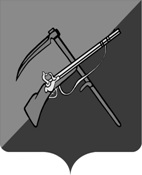 АДМИНИСТРАЦИЯТИМСКОГО РАЙОНА КУРСКОЙ ОБЛАСТИРАСПОРЯЖЕНИЕот____________ №_______О назначении пенсии за выслугу лет ___________________________ (фамилия, имя, отчество) В соответствии с Законом Курской области от 13.06.2007 №60-ЗКО «О муниципальной службе в Курской области» и Правилам назначения, перерасчета, и выплаты пенсий за выслугу лет лицам, замещавшим должности муниципальной службы в органах местного самоуправления Тимского района Курской области:1. Установить с «___» _____________ 20_____ года пенсию за выслугу лет _____________________________________________________________________________,                                                          (фамилия, имя, отчество) замещавшему (ей) должность муниципальной службы _____________________________________________________________________________ (наименование должности) 2.Управлению финансов администрации Тимского района Курской области (________________________) предусмотреть денежные средства на выплату пенсии за Ф.И.О. руководителя)выслугу лет при очередном уточнении бюджета.3.Распоряжение вступает в силу со дня его подписания.ГлаваТимского района               	             ____________                      ______________________                                                                (подпись)   	                        (инициалы, фамилия) Приложение №6к правилам назначения, перерасчета, и выплаты пенсий за выслугу лет лицам, замещавшимдолжности муниципальной службы в органах местногосамоуправления Тимского района Курской областиАДМИНИСТРАЦИЯТИМСКОГО РАЙОНА КУРСКОЙ ОБЛАСТИРАСПОРЯЖЕНИЕот____________ №_______О приостановлении (возобновлении, прекращении) выплаты пенсии за выслугу лет __________________________________________________________________ (фамилия, имя, отчество) В соответствии с Законом Курской области от 13.06.2007 №60-ЗКО «О муниципальной службе в Курской области» и Правилам назначения, перерасчета, и выплаты пенсий за выслугу лет лицам, замещавшим должности муниципальной службы в органах местного самоуправления Тимского района Курской области и __________________________________:(указываются основания для приостановления, возобновления и прекращения выплаты пенсии за выслугу лет: а) личное заявление; б) нормативный акт о замещении должности, период нахождения на которой включается в стаж муниципальной службы (государственной гражданской службы), дающий право на пенсию за выслугу лет, либо об освобождении от должности, период нахождения на которой включается в стаж муниципальной службы (государственной гражданской службы), дающий право на пенсию за выслугу лет;  в) нормативный акт о назначении ежемесячного пожизненного содержания, ежемесячной доплаты к пенсии (ежемесячному пожизненному содержанию) или дополнительного (пожизненного) ежемесячного материального обеспечения, назначаемых и финансируемые за счет средств федерального бюджета в соответствии   с федеральными законами, актами Президента Российской Федерации и Правительства Российской Федерации, а также пенсии за выслугу лет (ежемесячной доплаты к  пенсии,  иные выплат) в соответствии с законодательством Курской области или других  субъектов Российской Федерации, уставом муниципального образования или актами органов местного самоуправления в связи с замещением государственных должностей Курской области или других субъектов Российской Федерации или муниципальных должностей  ибо  в связи с прохождением государственной гражданской службыКурской области или других субъектов Российской Федерации или муниципальной службы; г) актовая запись органов ЗАГС о смерти;д) прекращение выплаты страховой пенсии по старости (инвалидности) в соответствии с Федеральным законом от 28 декабря 2013 года N 400-ФЗ "О страховых пенсиях" либо пенсии, досрочно назначенной в соответствии с Законом Российской Федерации от 19 апреля 1991 года N 1032-1 "О занятости населения в Российской Федерации;е) неполучение пенсии за выслугу лет в течение шести месяцев подряд через организации почтовой связи.1. Приостановить (возобновить, прекратить) с «___» _________ 20__ года выплату пенсии за выслугу лет гражданину (ке) ____________________________________________                                                                                                                                    (фамилия, имя, отчество) замещавшему (ей) должность муниципальной службы _____________________________________________________________________________                                                              (наименование должности) Глава Тимского района               	             ____________                      ______________________                                                                 (подпись)    	                        (инициалы, фамилия) Приложение № 7к правилам назначения, перерасчета, и выплаты пенсий за выслугу лет лицам, замещавшимдолжности муниципальной службы в органах местногосамоуправления Тимского района Курской областиАДМИНИСТРАЦИЯТИМСКОГО РАЙОНА КУРСКОЙ ОБЛАСТИРАСПОРЯЖЕНИЕот____________ №_______Об изменении размера (перерасчете)пенсии за выслугу лет_______________________(фамилия, имя, отчество) В соответствии с Законом Курской области от 13.06.2007 №60-ЗКО «О муниципальной службе в Курской области», пп.1 п.6.4 решения Представительного Собрания Тимского района Курской области от 28.04.2023 года № 19 «Об утверждении правил назначения, перерасчёта и выплаты пенсий за выслугу лет лицам, замещавшим должности муниципальной службы в органах местного самоуправления Тимского района Курской области» и личным заявлением Дурсуновой Любовь Владимировны от 13 июня 2023 года:_____________________________________________________________________________ (указывается нормативный правовой акт об индексации пенсии за выслугу лет либо изменении размера фиксированной выплаты к страховой пенсии по старости (инвалидности) и повышений фиксированной выплаты к страховой пенсии по старости (инвалидности))1. Выплачивать с «___» _____________ 20_____ года гражданину (ке) _____________________________________________________________________________(фамилия, имя, отчество)замещавшему (ей) должность муниципальной службы _____________________________________________________________________________(наименование должности)пенсию за выслугу лет в размере _____________ руб.__________ коп.2.Распоряжение вступает в силу со дня его подписания.ГлаваТимского района               	             ____________                      ______________________                                                                 (подпись)     	                        (инициалы, фамилия) Приложение № 8к правилам назначения, перерасчета, и выплаты пенсий за выслугу лет лицам, замещавшимдолжности муниципальной службы в органах местногосамоуправления Тимского района Курской областиАДМИНИСТРАЦИЯТИМСКОГО РАЙОНА КУРСКОЙ ОБЛАСТИРАСПОРЯЖЕНИЕот____________ №_______Об отказе в назначении пенсии за выслугу лет ______________________________________ (фамилия, имя, отчество) В соответствии с Законом Курской области от 13.06.2007 №60-ЗКО «О муниципальной службе в Курской области» и Правилам назначения, перерасчета, и выплаты пенсий за выслугу лет лицам, замещавшим должности муниципальной службы в органах местного самоуправления Тимского района Курской области:1. Отказать в назначении пенсии за выслугу лет гражданину (ке) _____________________________________________________________________________, (фамилия, имя, отчество)замещавшему (ей) должность муниципальной службы _____________________________________________________________________________(наименование должности)по следующему основанию _____________________________________________________                  (причина отказа)ГлаваТимского района               	             ____________                      ______________________                                                                 (подпись)     	                        (инициалы, фамилия) Приложение №9к правилам назначения, перерасчета, и выплаты пенсий за выслугу лет лицам, замещавшимдолжности муниципальной службы в органах местногосамоуправления Тимского района Курской областиУВЕДОМЛЕНИЕо назначении пенсии за выслугу лет гражданину (ке) _______________________________________________________________________ (фамилия, имя, отчество)замещавшему (ей) должность муниципальной службы_______________________________________________________________________(указать должность)Уважаемый (ая) ________________________________________________!Отдел социальной защиты населения Администрация Тимского района Курской области в соответствии с распоряжением Администрации Тимского района Курской области от _____________ 20___г. №_____ информирует о назначении Вам пенсии за выслугу лет в размере ____________ руб. с «____» ____________ 20_____ года.Дополнительно сообщаем, что пенсия за выслугу лет приостанавливается и не выплачивается:- в период прохождения муниципальной службы;- при замещении государственной должности Российской Федерации, государственной должности субъекта Российской Федерации, муниципальной должности, замещаемой на постоянной основе, должности государственной службы Российской Федерации; - в период работы в межгосударственных (межправительственных) органах, созданных с участием Российской Федерации, на должностях, по которым в соответствии с международными договорами Российской Федерации осуществляются назначение и выплата пенсий за выслугу лет в порядке и на условиях, которые установлены для федеральных государственных (гражданских) служащих. Муниципальный служащий, получающий пенсию за выслугу лет и назначенный (избранный) на одну из указанных должностей, обязан в течение 10 дней со дня назначения (избрания) на должность подать в Отдел заявление о приостановлении выплаты пенсии за выслугу лет и документ, подтверждающий факт и срок назначения (избрания) на должность указанные выше.При последующем увольнении с муниципальной службы или освобождении от указанных должностей выплата пенсии за выслугу лет возобновляется со дня, следующего за днем увольнения с указанной службы или освобождения от указанных должностей гражданина, обратившегося с заявлением о ее возобновлении.Начальник отдела социальной защиты населенияАдминистрации Тимского района                            ____________         _________________                                                                                             (подпись)                   (инициалы, фамилия) М.П. «_____» ____________________ 20____г.Приложение №10к правилам назначения, перерасчета, и выплаты пенсий за выслугу лет лицам, замещавшимдолжности муниципальной службы в органах местногосамоуправления Тимского района Курской областиУВЕДОМЛЕНИЕоб отказе в назначении пенсии за выслугу лет гражданину (ке) _____________________________________________________________________________ (фамилия, имя, отчество)замещавшему (ей) должность муниципальной службы _____________________________________________________________________________(указать должность)Уважаемый (ая) ________________________________________________!Отдел социальной защиты населения Администрация Тимского района Курской области в соответствии с распоряжением Администрации Тимского района Курской области от __________20___г. №_____ информирует об отказе Вам в назначении пенсии за выслугу лет в связи с тем, что _________________________________________________________________________________________________________________________________________________________________________________________________________________________________________________________________________________________________(указать причину отказа)Начальник отдела социальной защиты населенияАдминистрации Тимского района                                        __________    _________________                                                                                                                                   (подпись)                          (инициалы, фамилия) М.П. «_____» ____________________ 20____г.Приложение №11к правилам назначения, перерасчета, и выплаты пенсий за выслугу лет лицам, замещавшимдолжности муниципальной службы в органах местногосамоуправления Тимского района Курской областиГлаве Тимского района Курской области от ___________________________________ (фамилия, имя, отчество заявителя)                                                                                         адрес регистрации по месту проживания ____________________________________________________        телефон ____________________________ЗАЯВЛЕНИЕВ соответствии с Законами Курской области от 13.06.2007 №60-ЗКО «О муниципальной службе в Курской области» прошу приостановить (прекратить, возобновить) мне выплату пенсии за выслугу лет на основании _______________________________________________________________________________________________________________________________________________________________________________________________________________________________________    (указываются основания для приостановления, возобновления и прекращения выплаты пенсии за выслугу лет, установленные пунктом 2.11 и подпунктом 1 пункта 6.4. Правил назначения, перерасчета, и выплаты пенсий за выслугу лет лицам, замещавшим должности муниципальной службы в органах местногосамоуправления Тимского района Курской области) К заявлению прилагается: __________________________________________________ (копия документа о замещении должности (освобождении от должности), период нахождения на которой включается в стаж государственной службы (государственной гражданской службы), дающий право на пенсию за выслугу лет, или о назначении ежемесячного пожизненного содержания, ежемесячной доплаты к пенсии (ежемесячному пожизненному содержанию) или дополнительного (пожизненного)   ежемесячного   материального  обеспечения,  назначаемых  и финансируемые  за  счет  средств  федерального  бюджета  в  соответствии  с федеральными   законами,   актами   Президента   Российской   Федерации   и Правительства   Российской   Федерации,  а  также  пенсии  за  выслугу  лет  (ежемесячной   доплаты   к   пенсии,   иных   выплат)   в   соответствии  с законодательством   Курской   области   или   других  субъектов  Российской Федерации,  уставом  муниципального образования или актами органов местного самоуправления  в  связи  с  замещением  государственных должностей Курской области   или  других  субъектов  Российской  Федерации  или  муниципальных должностей  либо  в связи с прохождением государственной гражданской службы Курской области или других субъектов Российской Федерации или муниципальной службы) «_____» _________________ 20____ г. _____________________________                                                                         (подпись заявителя) Заявление зарегистрировано:«______» _________________ 20____ г. ____________________________                                                                          (подпись специалиста) Год назначения пенсии за выслугу летСтаж для назначения пенсии за выслугу лет в соответствующем году201715 лет и 6 месяцев201816 лет201916 лет и 6 месяцев202017 лет202117 лет и 6 месяцев202218 лет202318 лет и 6 месяцев202419 лет202519 лет и 6 месяцев2026 и последующие годы20 летN 
п/пN записи
в    
трудовой
книжке Дата      Дата      Дата      Замещаемая
должность Наименование
организации Продолжительность
муниципальной службы (работы) Продолжительность
муниципальной службы (работы) Продолжительность
муниципальной службы (работы) Стаж      
муниципальной 
службы, принимаемый для
исчисления   
размера пенсии 
за выслугу лет Стаж      
муниципальной 
службы, принимаемый для
исчисления   
размера пенсии 
за выслугу лет Стаж      
муниципальной 
службы, принимаемый для
исчисления   
размера пенсии 
за выслугу лет Основание включения периода   
работы в стаж
муниципальной
службы    N 
п/пN записи
в    
трудовой
книжке годмесяцчислоЗамещаемая
должность Наименование
организации лет месяцев дней лет месяцев днейВсего       Наименование денежных выплатза 12 мес.(руб., коп.)в месяц в месяц Наименование денежных выплатза 12 мес.(руб., коп.)%рублей, копеек  Денежное содержание:1)Должностной оклад2) ежемесячные и иные дополнительные выплаты:2.1. ежемесячная надбавка к должностному окладу за выслугу лет на муниципальной службе;2.2. ежемесячная надбавка к должностному окладу за особые условия муниципальной службы;2.3. ежемесячная процентная надбавка к должностному окладу за работу со сведениями, составляющими государственную тайну, в размерах и порядке, определяемых законодательством Российской Федерации;2.4. ежемесячная надбавка к должностному окладу за классный чин;2.5. ежемесячное денежное поощрение;2.6. премии за выполнение особо важных и сложных заданий, порядок выплаты которых определяется представителем нанимателя с учетом обеспечения   задач   и   функций   органа   местного   самоуправления;2.7. премии за исполнение должностной инструкции;2.8. единовременная выплата при предоставлении ежегодного оплачиваемого отпуска (далее - отпуск), выплачиваемая за счет средств фонда оплаты труда муниципальных служащих;2.9. материальная помощь, выплачиваемая за счет средств фонда оплаты труда муниципальных служащих;2.10 другие выплаты, предусмотренные законодательством российской Федерации и Курской областиСреднемесячный заработок: 	Итого:Предельный среднемесячный заработок (2,8 должностного оклада)Среднемесячный заработок, учитываемый для назначения пенсии за выслугу лет№п/пДата подачи заявленияФ.И.О.Замещаемая должность в органах местного самоуправленияАдрес, телефонДата увольнения (освобождения от должности (распоряжение, приказ и т.п.) Дата назначения (перерасчета, индексации) (дата, номер распоряжения) Сумма назначенной пенсии (руб.коп.) Дата отказа в назначении (перерасчете) (дата, номер распоряжения) Причина отказа в назначении (перерасчете) Примечание12345689101112